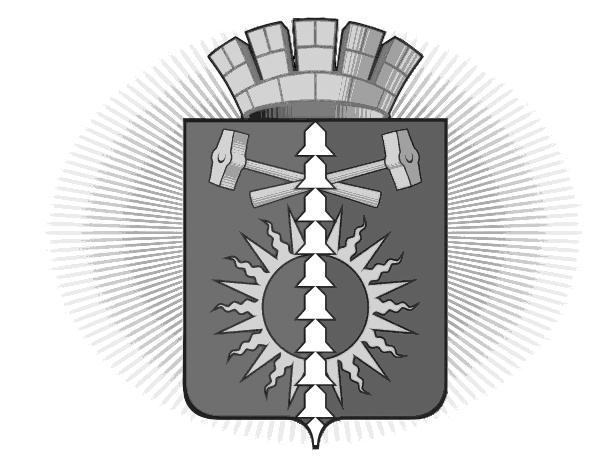 АДМИНИСТРАЦИЯ ГОРОДСКОГО ОКРУГА ВЕРХНИЙ ТАГИЛПОСТАНОВЛЕНИЕот __24.07.2014  № _514_____город  Верхний ТагилО подготовке и проведении акции «Чистые  берега» на территории городского округа Верхний ТагилВо исполнение Указа Президента Российской Федерации от 10.08.2012 года 3 1157 «О проведении в Российской Федерации года окружающей среды»,  на основании заявления Семковой Е.И. от 14.07.2014 г.,  в целях улучшения экологического состояния городского округа Верхний Тагил, руководствуясь Уставом городского округа Верхний ТагилПОСТАНОВЛЯЮ:1. Провести 08 августа 2014 года с 14.00 до 17.00 часов  экологическую акцию «Чистые берега».2. Утвердить план организационных мероприятий по проведению экологической акции «Чистые берега» (Приложение №1).3. Утвердить место проведения экологической акции «Чистые берега»: прибрежная полоса Верхнетагильского пруда от пешеходного моста до фекальной насосной (прибрежная полоса,  район улиц Чехова  – Маяковского)4. Рекомендовать руководителям предприятий, организаций, учреждений независимо от форм собственности принять участие в экологической акции «Чистые берега». 5. Рекомендовать начальнику ММО МВД России «Невьянский» (Горбунов С.А.) обеспечить охрану общественного порядка в период проведения акции «Чистые берега»6. Разместить  настоящее Постановление на официальном сайте городского округа Верхний Тагил   www.go-vtagil.ru  7. Контроль за исполнением данного Постановления  возложить на заместителя Главы администрации по социальным вопросам Беляеву И.Л.Глава городского округа Верхний Тагил                                     			С.Г.Калинин        План организационных мероприятий по проведению экологической акции «Чистые берега» (далее – Акции)Приложение 1к Постановлению администрациигородского округа Верхний Тагилот _24.07.____2014  № _514_____МероприятиеОтветственный Организация участия в Акции инициативной группы горожан, являющихся независимыми предпринимателями «Амвэй»Семкова Е.И. (по согласованию)Обеспечение участников Акции мешками для сбора мусора  независимые предприниматели «Амвэй» Семкова Е.И. (по согласованию),Обеспечение участников Акции инвентарем для проведения уборки территорииМУП «Благоустройство»Организация участия  работников предприятий, организаций и учреждений городского округа Верхний Тагил в Акции Кудрявцева О.П. – старший инспектор  по экологическим вопросам администрации городского округа Верхний Тагил  Организаций участия работников и учащихся образовательных учреждений в Акции Отдел  по управлению образованием городского округа Верхний ТагилОрганизация участия работников учреждений культуры, спорта и дополнительного образования в Акции Отдел  культуры, спорта и молодежной политики городского округа Верхний ТагилРаспространение информационных листовок  о проведении АкцииОтдел  культуры, спорта и молодежной политики городского округа Верхний ТагилОрганизация вывоза мусора после проведения АкцииМУП «Благоустройство»